Saving Your WorkJingle Edition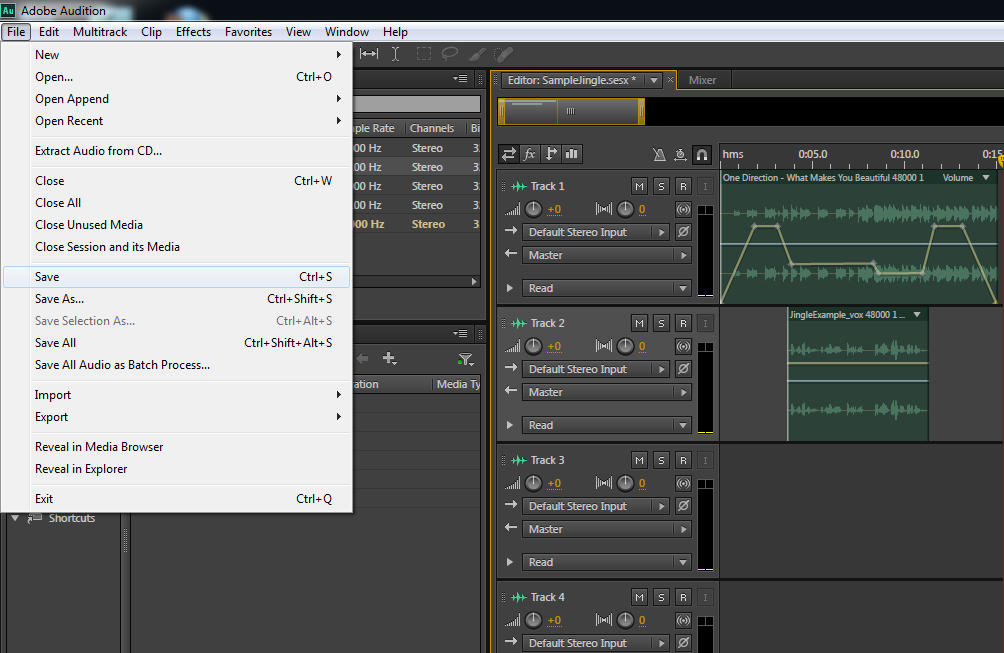 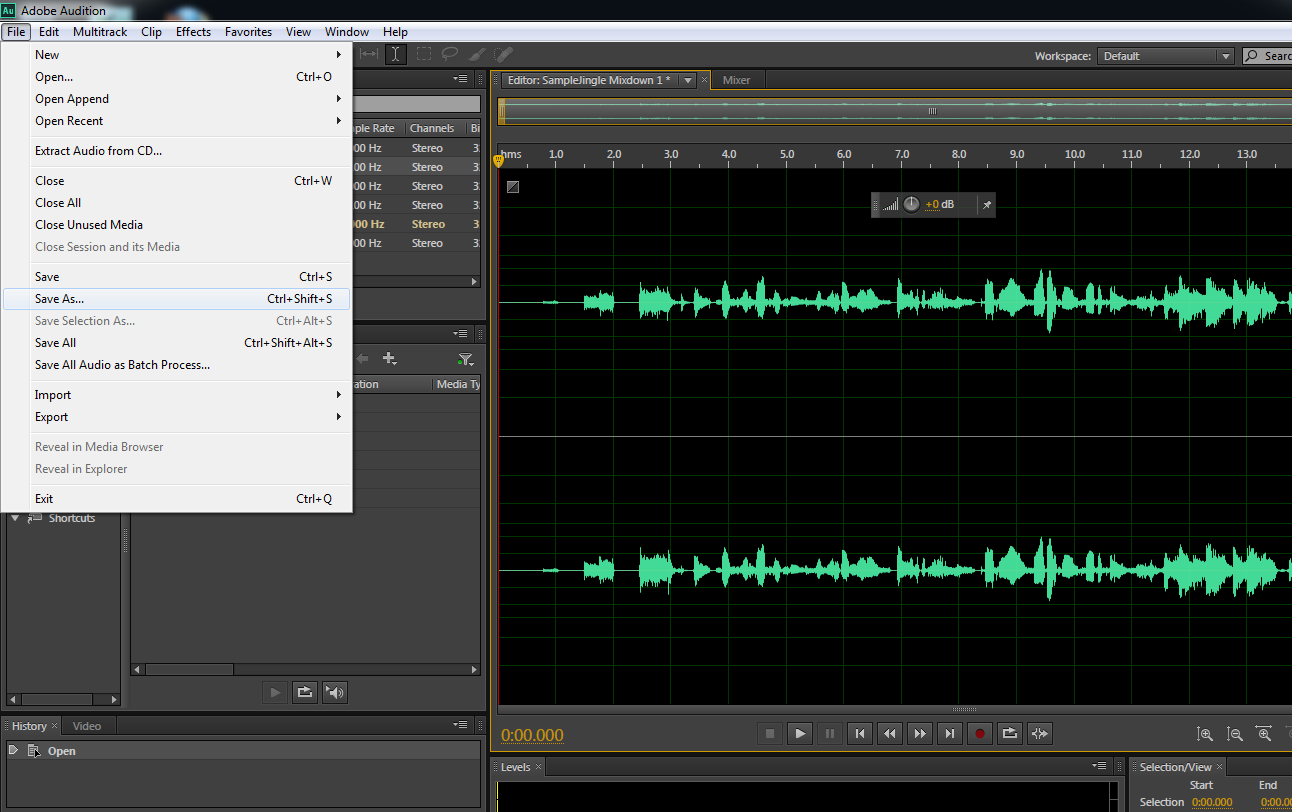 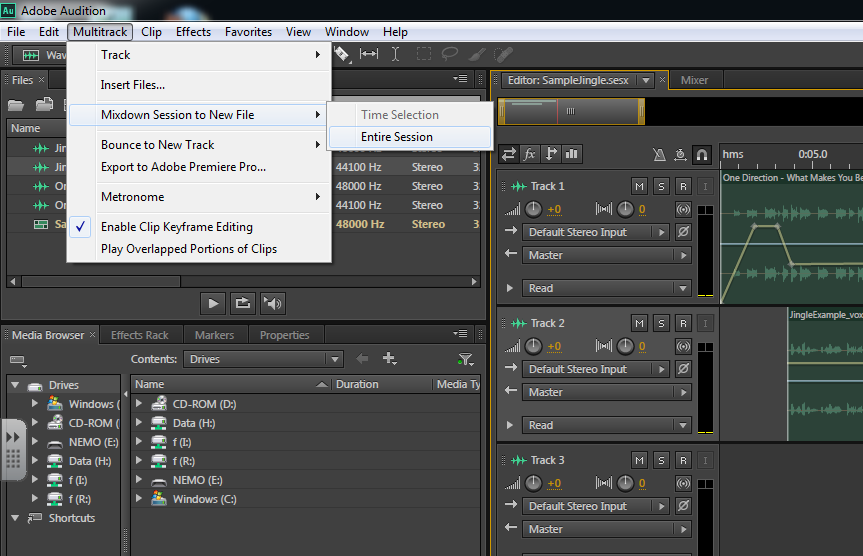 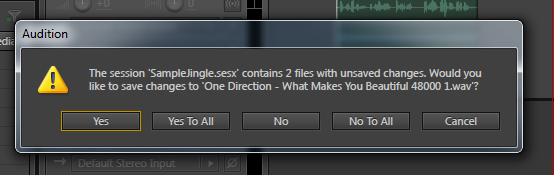 